Załącznik nr 5 do SWZ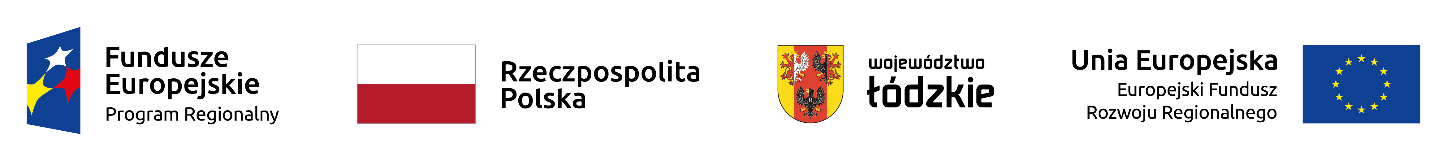 GKI.271.6.2021.AZK	Zamawiający:									Gmina Zapolice									ul. Plac Strażacki 5;  
									98-161 ZapoliceWykonawca:……………………………………(pełna nazwa/firma, adres, w zależności od podmiotu: NIP/PESEL, KRS/CEiDG)reprezentowany przez:……………………………………(imię, nazwisko, stanowisko/podstawa do  reprezentacji)Oświadczenie Wykonawców wspólnie ubiegających się o udzielenie zamówieniaskładane na podstawie art. 117 ust. 4 ustawy z dnia 11.09.2019 r.  Prawo zamówień publicznych (dalej jako: ustawa Pzp), DOTYCZĄCE REALIZACJI ZAKRESU PRZEDMIOTU ZAMÓWIENIA PRZEZ POSZCZEGÓLYCH  WYKONAWCÓW	Na potrzeby postępowania o udzielenie zamówienia publicznego pn. „Budowa boiska piłkarskiego, bieżni i skoczni do skoków w dal przy Szkole Podstawowej w Zapolicach w ramach realizacji zadania pn. „Rozwój kompetencji kluczowych sukcesem uczniów Szkoły Podstawowej w Zapolicach”, oświadczam, co następuje: Wykonawca (nazwa i adres Wykonawcy) …………………………………zrealizuje następujący                         zakres przedmiotu zamówienia:……………………………………………………………………..Wykonawca (nazwa i adres Wykonawcy) …………………………………zrealizuje następujący                         zakres przedmiotu zamówienia:……………………………………………………………………..Wykonawca (nazwa i adres Wykonawcy) …………………………………zrealizuje następujący                         zakres przedmiotu zamówienia:……………………………………………………………………..Dokument musi być podpisany kwalifikowanym podpisem elektronicznym lub podpisem zaufanym lub elektronicznym podpisem osobistym